PROGRAMUL CENTRELOR DE VACCINARE DE SARBATORI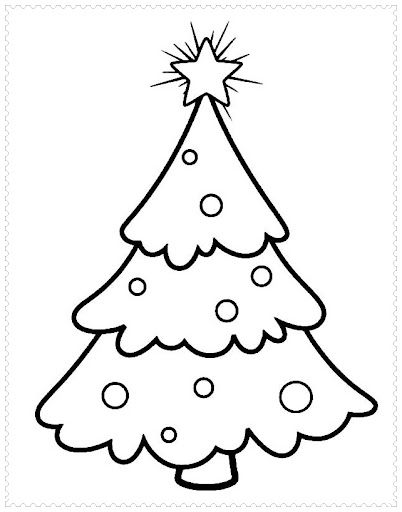 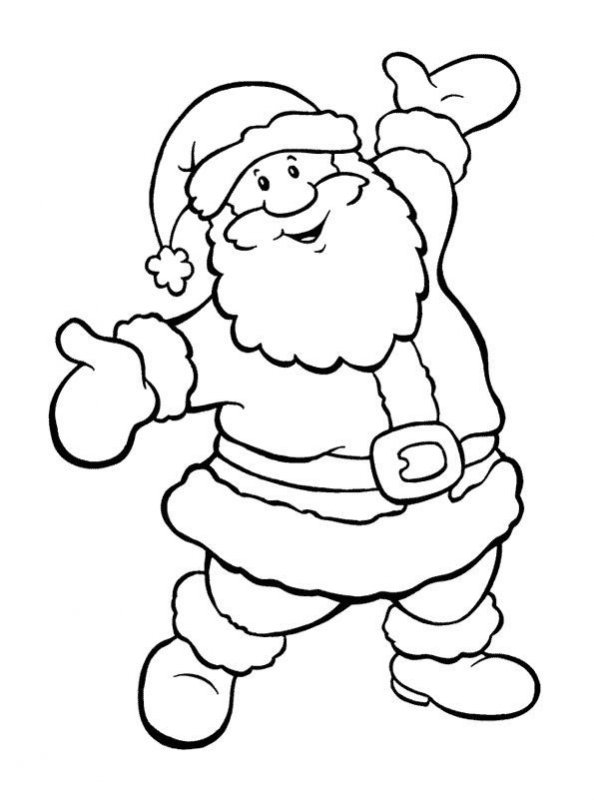 NR.CRTLOCALITATECENTRU DE VACCINAREPROGRAM DE FUNCȚIONARE1BăneasaIncintafostuluiCentru de SănătateBaneasa - 201720PROGRAM NORMAL ( 8-16 )2CernavodăCentrul 1_fosta cantina campus scolarCernavoda - 20719825-26.12.2021: 8-1631.12.2021: 8-1801-02.01.2022: 12-203CogealacCentrul 1_Gradinita Cogealac - 20719524-26.12.2021: 8-1231.12.2021: 8-1201-02.01.2022: 8-124ConstanțaPavilion Expozițional24-16.12.2021: 8-1431.12.2021: 8-1401.01.2022:  ÎNCHIS02.01.2022: 8-145CumpănaCentrul Socio - educativCumpana - 20171224-25-26.12.2021: 8-1231.12.2021: 8-1201-02.01.2022: 8-126Eforie NordCentru de vaccinare Steaua de Mare Eforie Nord - 20280425-26.12.2021: 8-1431.12.2021: 8-1401-02.01.2022: 12-207HârșovaSpitalulOrășenescHârșova - 20031624.12.2021: 8-1425.12.2021:  ÎNCHIS26.12.2021: 8-1431.12.2021: 8-1401.01.2022:  ÎNCHIS02.01.2022: 8-148MangaliaSanatoriulBalnearsi de Recuperare Mangalia - 200310Activitate suspendata9MedgidiaSpitalul Municipal Medgidia - 20030424.12.2021: 8-1425.12.2021: ÎNCHIS26-27.12.2021: 8-1431.12.2021: 8-1401.01.2022:  ÎNCHIS10NăvodariCentrulmultifuncțional de sănătateNăvodari - 20170624-26.12.2021: 8-1431.12.2021: 8-1401-02.01.2022; 8-1411OvidiuCentrul Cultural Elena Roizen - 20170425-26.12.2021 : 8-1431.12.2021: 8-1401.01.2021: 8-1412TechirghiolCentrulSportiv Sparta - 20171425-26.1.2021: 8-1431.12.2021: 8-1401.01.2022: 8-1413Valului TraianCentrulpentrutineretValului Traian - 20171024-26.12.2021: 8-1231.12.2021: 8-1201-02.01.2022: 8-12